My tender heart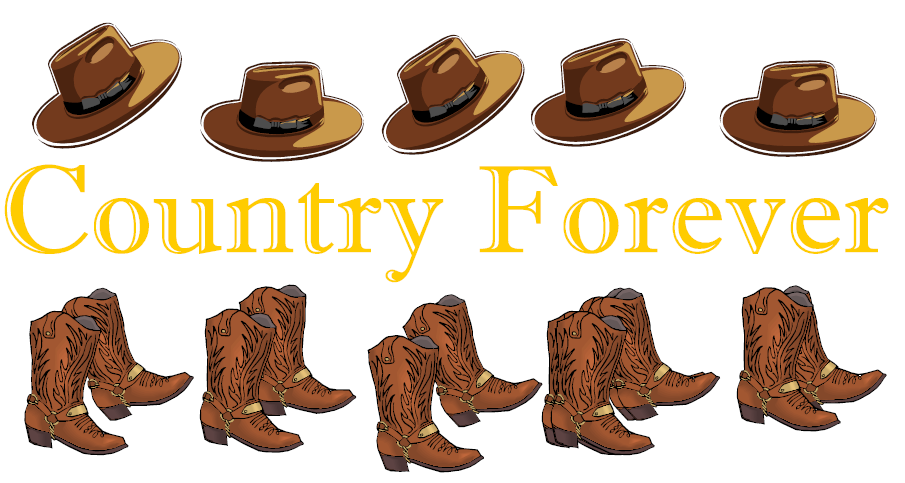 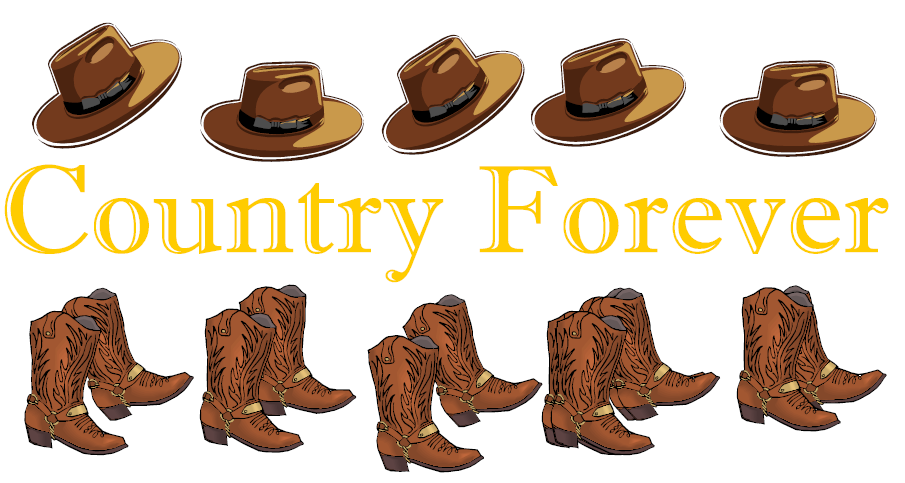 Chacha, 64 temps, 4 murs, IntermédiaireChorégraphe : Katrin Gäbler (Juillet 2014)Musique : Tender heart de Lionel Ritchie1-8 Cross, Rock, Recover, Chassé Right, Cross Rock, Recover, Chassé ¼ Left1-2  	Croiser PD devant PD, pdc sur PG3&4	 PD à droite, fermer PD à côté du PD, PD à droite5-6 	Croiser PG devant PD, pdc sur PD7&8	 PG à gauche, fermer PD à côté du PD, ¼ de tour à G PG devant    	 9.009-16 Prissy Walk R+L, Step, Lock Step, Rock Step, Recover, 3/4 Triple Turn Left1-2 	Croiser PD devant PD, croiser PG devant PD3&4 	PD devant, croiser PG derrière PD, PD devant5-6  	Rock PG devant, pdc sur PD7&8 	Chassé ¾ de tour à gauche sur place					         12.0017-24 Step, Touch Back, Shuffle Back, Back, Touch Fwd, Shuffle Fwd1-2 	 PD devant, toucher PG derrière PD, corps légèrement à gauche3&4 	PG derrière, fermer PD à côté du PD, PD derrière5-6  	PD derrière, toucher PD devant PD, (corps légèrement à droite)7&8 	PG devant, fermer PD à côté du PG, PG devant***Tag and Restart ici sur le mur 6*** (9.00)1-4 	PG à gauche et balancer les hanches D,G,D,G25-32 Sway, Sway, Chassé Right, Sway, Sway, Chassé Left1-2  	PD à droite, balancer les hanches à droite et à gauche3&4	 PD à droite, fermer PG à côté du PD, PD à droite5-6  	PG à gauche, balancer les hanches à gauche et à droite7&8 	PG à gauche, fermer PD à côté du PG, PG à gauche33-40 Cross, Side, Sailor Step, Cross, Side, Sailor Turn ½ Left with Cross1-2  	Croiser PD devant PG, PG à gauche3&4 	Croiser PD derrière PG, PG à gauche, PD à droite5-6  	Croiser PG devant PD, PD à droite7&8	 ½ tour à gauche croiser PG derrière PD, PD à droite, PG à gauche	6.0041-48 Side, Hold, & Side, Touch, Side, Hold, &Side, Touch1-2     	 PD à droite, pause&3-4	 Fermer PG à côté du PD, PD à droite, toucher PG à côté du PD3-4     	 PG à gauche, pause&7-8	 Fermer PD à côté du PG, PG à gauche, toucher PD à côté du PG49-56 Back Rock, Recover, Shuffle Fwd, Jazz Box with Hold1-2  	Rock PD derrière, pdc sur PG3&4 	PD devant, PG à côté du PD, PD devant5-6  	Croiser PG devant PD, PD derrière7-8  	PG à gauche, pause*** Restart ici sur les murs 1 & 3***57-64 Cross, Sweep, Cross Shuffle, & Point, ¼ Left Down, Step, Step1-2  	Croiser PD devant PG, sweep PG d’arrière en avant3&4 	Croiser PG devant PD, PD à droite, croiser PG devant PD&5-6  PD à droite, pointer PG à gauche, ¼ de tour à gauche pdc sur PG7-8	PD devant, PG devant	 						3.00Recommencez!Traduit par Monique Bouquet, www.countryforever.weebly.com 